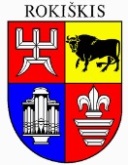 ROKIŠKIO RAJONO SAVIVALDYBĖS ADMINISTRACIJOS DIREKTORIUSĮSAKYMASDĖL ROKIŠKIO RAJONO SAVIVALDYBĖS ADMINISTRACIJOS DIREKTORIAUS 2019 M. SPALIO 24 D. ĮSAKYMO NR. AV-1111 „DĖL ROKIŠKIO PAGRINDINĖS MOKYKLOS MOKYTOJŲ IR PAGALBOS MOKINIUI SPECIALISTŲ ATESTACIJOS KOMISIJOS SUDĖTIES TVIRTINIMO“ PRIPAŽINIMO NETEKUSIU GALIOS2024 m. kovo 7 d. Nr. AV-148RokiškisP r i p a ž į s t u netekusiu galios Rokiškio rajono savivaldybės administracijos direktoriaus 2019 m. spalio 24 d. įsakymą Nr. AV-1111 „Dėl Rokiškio pagrindinės mokyklos mokytojų ir pagalbos mokiniui specialistų atestacijos komisijos sudėties tvirtinimo“.Administracijos direktorius							Valerijus RancevasRita Elmonienė